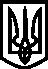 УКРАЇНА ВИКОНАВЧИЙ КОМІТЕТМЕЛІТОПОЛЬСЬКОЇ  МІСЬКОЇ  РАДИЗапорізької областіР О З П О Р Я Д Ж Е Н Н Яміського голови 19.02.2021                                                                                  № 65-рПро створення робочої групи з проведення  інвентаризації земель на території міста Мелітополя Керуючись Законом України «Про місцеве самоврядування в Україні», відповідно до Земельного кодексу України, з метою здійснення аналізу використання та визначення якісного стану земельних ділянок, які перебувають у користуванні фізичних та юридичних осіб, з метою розвитку земельних відносин, провадження правових, організаційних, економічних та інших заходів, спрямованих на раціональне використання земель міста та недопущення самовільного зайняття та нецільового використання земельних ділянок комунальної форми власності суб’єктами господарювання на території міста Мелітополя    ЗОБОВ ҆ЯЗУЮ:1.	Створити робочу групу з проведення інвентаризації земель міста Мелітополя та затвердити її склад: Члени комісії:2. У разі відсутності члена комісії, участь у засіданні бере особа, уповноважена керівником в установленому порядку. Також до роботи комісії за згодою можуть долучатися представники Мелітопольського міського відділу національної поліції України в Запорізькій області, управління Держгеокадастру у Мелітопольському районі Запорізької області та Мелітопольської місцевої прокуратури.3. Робочій групі узгоджувати дані, отримані в результаті проведення перевірок, з інформацією, що міститься у документах, які посвідчують права на земельні ділянки, та у Державному земельному кадастрі з метою прийняття за результатами інвентаризації земель органом місцевого самоврядування відповідних рішень стосовно розпорядження землями комунальної форми власності.4. Інвентаризацію земель проводити виходячи з принципів плановості, достовірності та повноти даних, послідовності і стандартності процедур, доступності використання інформаційної бази, узагальнення даних з додержанням єдиних засад та технологій їх оброблення.5. Контроль за виконанням цього розпорядження залишаю за собою.Мелітопольський міський голова 					   Іван  ФЕДОРОВМалахова Яна Володимирівна Чабан Яна Володимирівна- директор комунального підприємства «Комунальна власність» Мелітопольської міської ради Запорізької області, голова комісії;- начальник фінансового управління Мелітопольської міської ради Запорізької області, заступник голови комісії;Солом’яна Світлана Вячеславівна - начальник управління правового забезпечення виконавчого комітету Мелітопольської міської ради Запорізької області;- начальник управління правового забезпечення виконавчого комітету Мелітопольської міської ради Запорізької області;Саєнко Олександр Вікторович Саєнко Олександр Вікторович - начальник відділу інформаційних технологій та захисту інформації виконавчого комітету Мелітопольської міської ради Запорізької області;Фурсова Ірина ОлександрівнаФурсова Ірина Олександрівна- начальник управління з розвитку підприємництва та промисловості виконавчого комітету Мелітопольської міської ради Запорізької області;СлавоваІрина МихайлівнаСлавоваІрина Михайлівна- директор комунальної установи «Агенція розвитку Мелітополя» Мелітопольської міської ради;ГромикоОлексій СергійовичГромикоОлексій Сергійович- начальник відділу з благоустрою та екології виконавчого комітету Мелітопольської міської ради Запорізької області;СемакОлександр ГеннадійовичКасярум Сергій ОлександровичСемакОлександр ГеннадійовичКасярум Сергій Олександрович- заступник начальника управління соціального захисту населення Мелітопольської міської ради Запорізької області;- директор департаменту реєстраційних послуг Мелітопольської міської ради Запорізької області;Літинський Валерій ВалентиновичЛітинський Валерій Валентинович- начальник Мелітопольського відділу податків і зборів з юридичних осіб управління податкового адміністрування Головного управління Державної податкової служби у Запорізькій області (за згодою);СандросянМихайло АртемовичБандура Костянтин ВалерійовичСандросянМихайло АртемовичБандура Костянтин Валерійович- начальник Мелітопольського районного управління поліції ГУНП в Запорізькій області (за згодою);- керівник Мелітопольської місцевої прокуратури (за згодою);ПетрикЛюбов ВікторівнаПетрикЛюбов Вікторівна- начальник міськрайонного управління у Мелітопольському районі та м. Мелітополі Головного управління Держгеокадастру у Запорізькій області (за згодою).